子供たちのセルフイメージが高まることが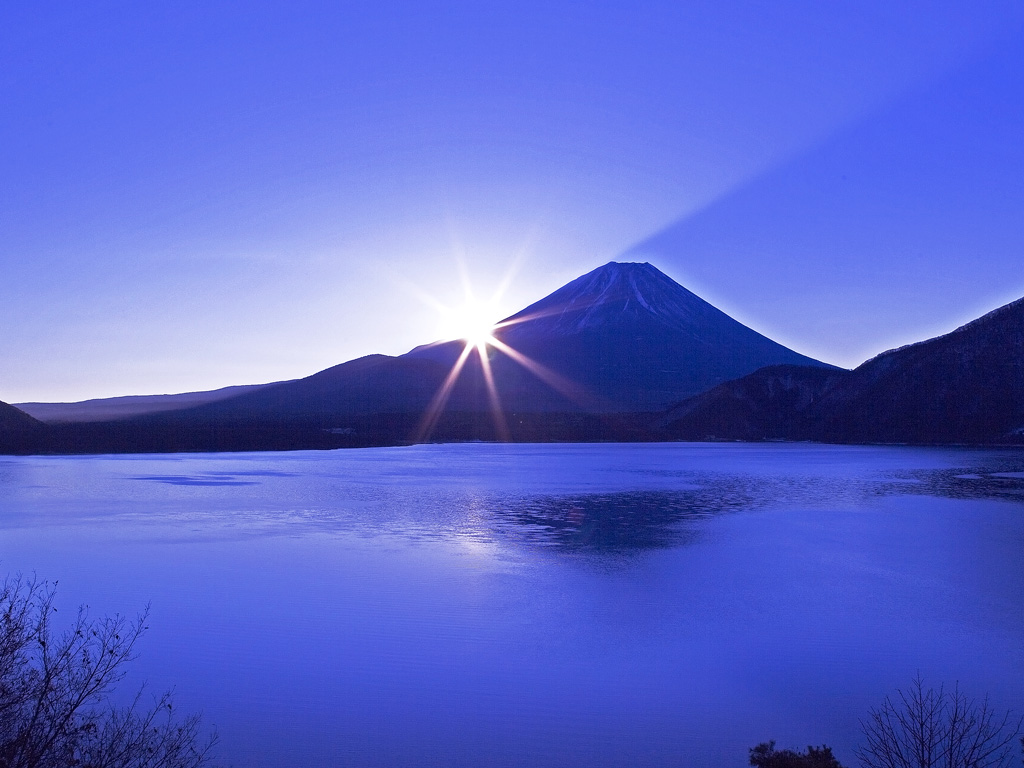 何よりも優先されること。私たちはこう考えています。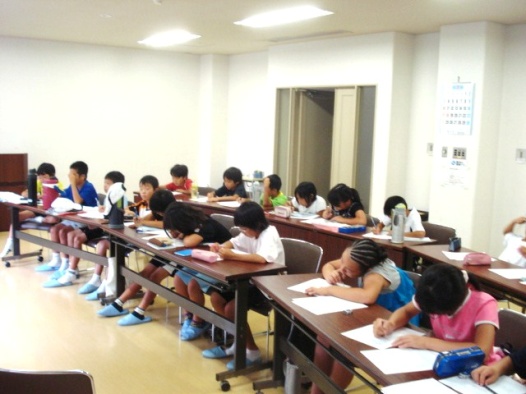 